Art and Drama2019B.Ed 2nd SemFEEDBACK SUMMARY  Date: 18/05/2019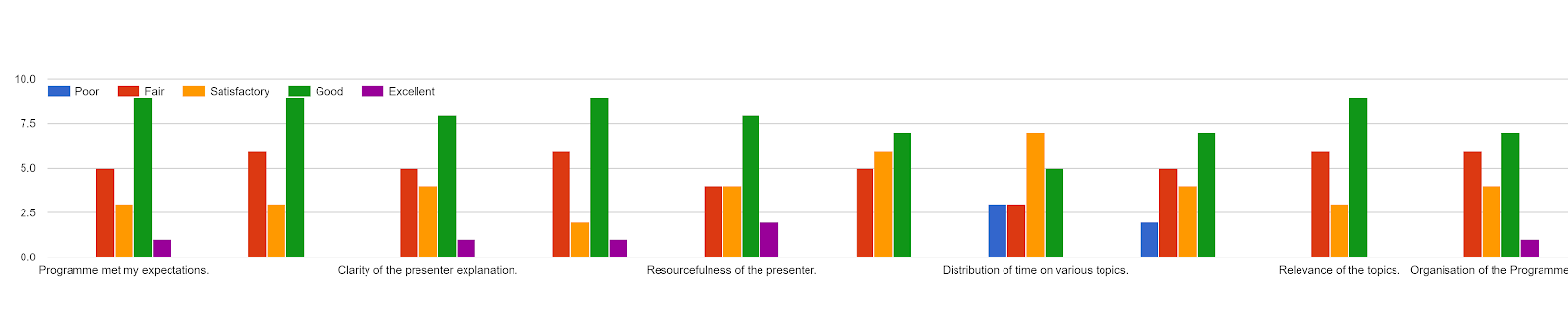 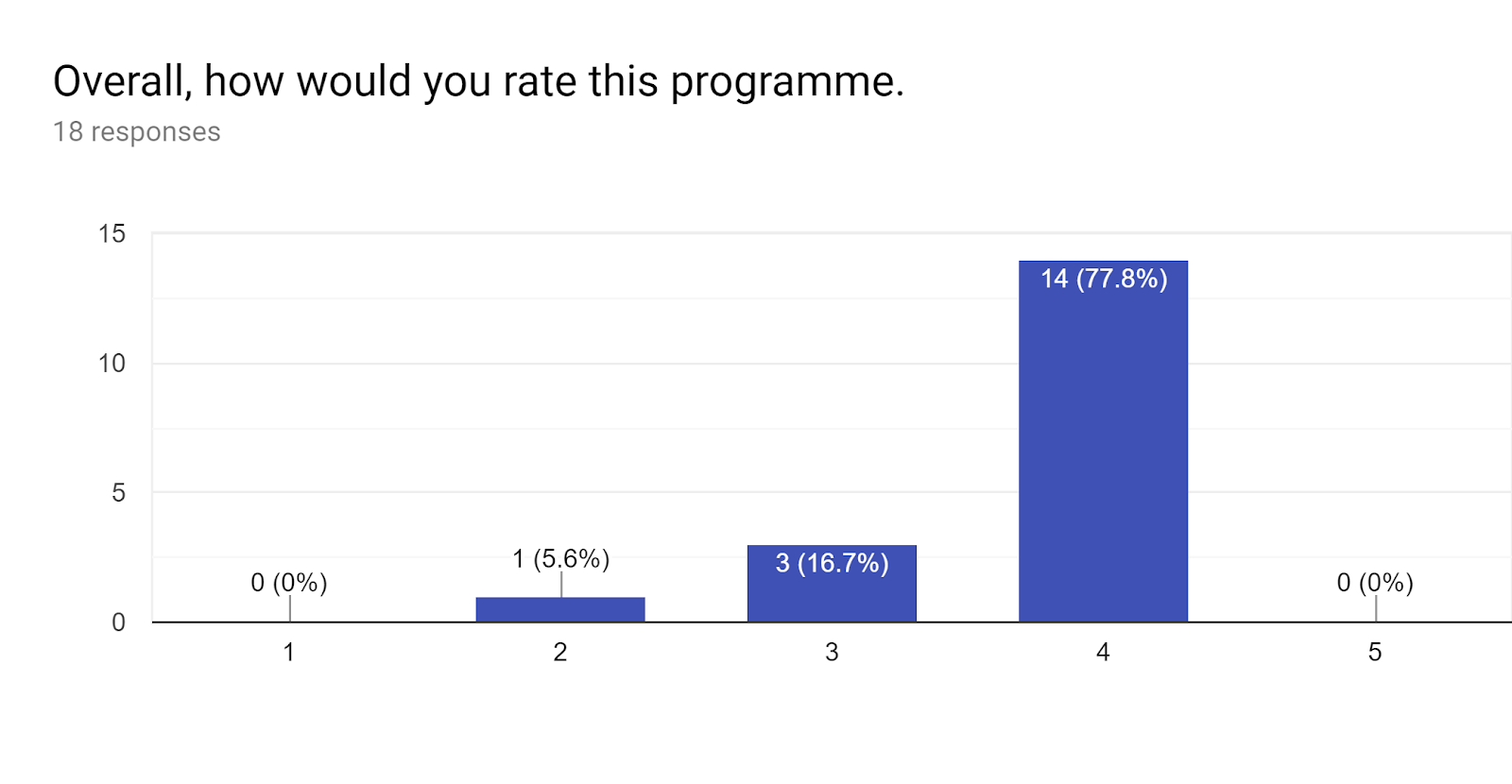 If you answered “Poor” or “Fair” to any of the above please indicate your reasons:1 responseTime was too limited and we have to rush every activity with less time to discuss and prepare with the group members.Do you have any suggestions for future programmes? Please state:7 responsesTime managementI wish that it start on timeI wish we will have a proper auditorium for such activitiesEPC course should be conducted at the beginning of the month or not very close to viva voce so that sufficient time is given for the report writing . The student teacher comprises of different people with own share of problems especially health issues so those people find much difficulties in finishing off the work all at once within a short period of time which worsen the ill healthThe mentor was very professional and exceeds more than our expectations. I think it will be good if we give more time to be more organized and demand full participation from all the students in the activities.The program for activities should not be rushed at one go.Such programmes should be conducted for atleast a weekAdditional Comments (if Any):2 responsesHad a great timeTime management and duration of classes be organized Pre hand so that students are prepared mentally and the facilitators will have enough time .